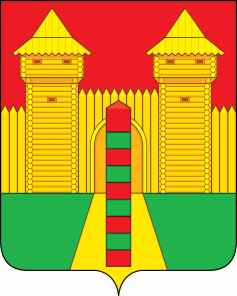 АДМИНИСТРАЦИЯ  МУНИЦИПАЛЬНОГО  ОБРАЗОВАНИЯ «ШУМЯЧСКИЙ   РАЙОН» СМОЛЕНСКОЙ  ОБЛАСТИПОСТАНОВЛЕНИЕот 13.02.2024г. № 69          п. Шумячи	         В соответствии со статьей 17.1 Федерального закона от 26.07.2006г. № 135-ФЗ «О защите конкуренции» с изменениями и дополнениями, приказа Федеральной антимонопольной службы от 21.03.2023г. № 147/23 «О порядке проведения конкурсов или аукционов на право заключения договоров аренды, договоров безвозмездного пользования, договоров доверительного управления имуществом, иных договоров, предусматривающих переход прав владения и (или) пользования в отношении государственного или муниципального имущества, и перечне видов имущества, в отношении которого заключение указанных договоров может осуществляться путем проведения торгов в форме конкурса»	Администрация муниципального образования «Шумячский район» Смоленской области        П О С Т А Н О В Л Я Е Т:       1. Провести аукцион на право заключения договора аренды недвижимого имущества, находящегося в собственности муниципального образования «Шумячский район» Смоленской области, расположенного по адресу: Смоленская область, Шумячский район, п. Шумячи, ул. Советская, д.95 (далее – Имущество) для размещения объекта торговли на срок три года:        - лот № 1 - помещение в здании народного суда, 1992 года постройки, площадью 17,7 кв.м, расположенное по адресу: Смоленская область, Шумячский район, п.Шумячи, ул. Советская, д. 95.        1. Установить начальную (минимальную) стоимость арендной платы Имущества за двенадцать месяцев:        -  лот № 1 – 32100 (тридцать две тысячи сто) рублей 00 копеек (без учета НДС).        2. Установить шаг аукциона в размере пяти процентов начальной (минимальной) цены договора.         3. Отделу экономики, комплексного развития и инвестиционной деятельности Администрации муниципального образования «Шумячский район» Смоленской области подготовить аукционную документацию по проведению аукциона на право заключения договора аренды Имущества.         4. Контроль за исполнением настоящего постановления возложить на заместителя Главы муниципального образования «Шумячский район» Смоленской области В.Е. Абраменкова.       И.п. Главы муниципального образования«Шумячский район» Смоленской области                                              Д.А. Каменев      О проведении  аукциона на право заключения договора аренды недвижимого имущества, находящегося в собственности муниципального образования «Шумячский район» Смоленской области